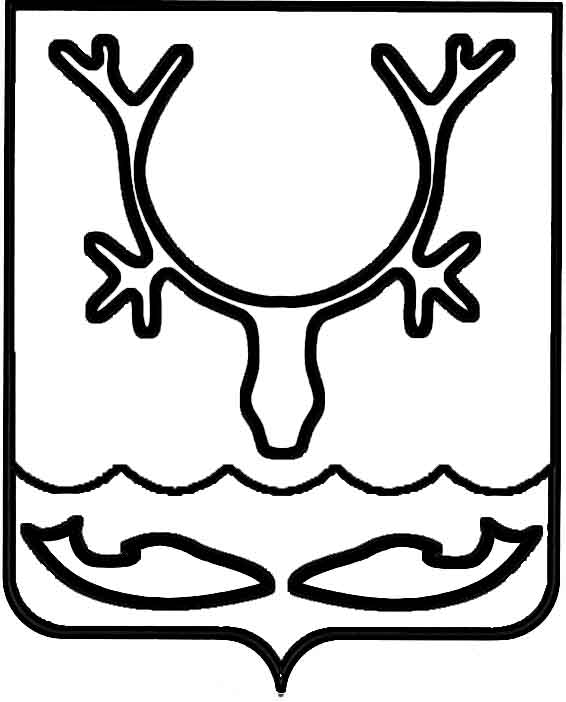 Администрация муниципального образования
"Городской округ "Город Нарьян-Мар"ПОСТАНОВЛЕНИЕОб утверждении организации для управления многоквартирным домом № 14                                 по ул. Первомайской в г. Нарьян-МареВ соответствии с частью 17 статьи 161 Жилищного кодекса Российской Федерации, Правилами определения управляющей организации для управления многоквартирным домом, в отношении которого собственниками помещений 
в многоквартирном доме не выбран способ управления таким домом или выбранный способ управления не реализован, не определена управляющая организация, утвержденными Постановлением Правительства Российской Федерации от 21.12.2018 № 1616, постановлением Администрации МО "Городской округ "Город Нарьян-Мар" от 19.02.2019 № 203 "Об утверждении перечня организаций для управления многоквартирным домом, в отношении которого собственниками помещений 
в многоквартирном доме не выбран способ управления таким домом или выбранный способ управления не реализован, не определена управляющая организация" Администрация муниципального образования "Городской округ "Город Нарьян-Мар"П О С Т А Н О В Л Я Е Т:Определить из перечня организаций для управления многоквартирным домом, в отношении которого собственниками помещений в многоквартирном доме 
не выбран способ управления таким домом или выбранный способ управления 
не реализован, не определена управляющая организация, в качестве управляющей организации для управления многоквартирным домом № 14 по ул. Первомайской 
в г. Нарьян-Маре ООО "ЭНБИО" с даты внесения изменений в реестр лицензий субъекта Российской Федерации.Утвердить перечень работ и услуг по управлению многоквартирным домом, услуг и работ по содержанию и ремонту общего имущества в многоквартирном 
доме № 14 по ул. Первомайской в г. Нарьян-Маре согласно приложению к настоящему постановлению.Установить плату за содержание жилого помещения в многоквартирном доме № 14 по ул. Первомайской в г. Нарьян-Маре в размере 74,17 руб./кв.м/месяц.Управлению жилищно-коммунального хозяйства Администрации муниципального образования "Городской округ "Город Нарьян-Мар" в течение одного рабочего дня со дня подписания настоящего постановления разместить его                                        в государственной информационной системе жилищно-коммунального хозяйства 
и на официальном сайте Администрации муниципального образования "Городской округ "Город Нарьян-Мар". Управлению жилищно-коммунального хозяйства Администрации муниципального образования "Городской округ "Город Нарьян-Мар" в течение одного рабочего дня со дня подписания настоящего постановления направить копию постановления в Государственную инспекцию строительного и жилищного надзора Ненецкого автономного округа и в управляющую организацию ООО "ЭНБИО". Муниципальному казенному учреждению "Управление городского                                                       хозяйства г. Нарьян-Мара" в течение пяти рабочих дней со дня подписания                     настоящего постановления известить собственников помещений в многоквартирном                доме об определении управляющей организации путем размещения информации                                                    на информационных стендах в многоквартирном доме.Настоящее постановление вступает в силу со дня подписания, подлежит опубликованию в официальном бюллетене городского округа "Город Нарьян-Мар"                 "Наш город".Приложениек постановлению Администрации муниципального образования "Городской округ "Город Нарьян-Мар"от 16.03.2021 № 29516.03.2021№295И.о. главы города Нарьян-Мара А.Н. БережнойПЕРЕЧЕНЬ 
обязательных работ и услуг по содержанию и ремонту общего имущества собственников помещений в многоквартирном доме № 14 по ул. ПервомайскойПЕРЕЧЕНЬ 
обязательных работ и услуг по содержанию и ремонту общего имущества собственников помещений в многоквартирном доме № 14 по ул. ПервомайскойПЕРЕЧЕНЬ 
обязательных работ и услуг по содержанию и ремонту общего имущества собственников помещений в многоквартирном доме № 14 по ул. ПервомайскойПЕРЕЧЕНЬ 
обязательных работ и услуг по содержанию и ремонту общего имущества собственников помещений в многоквартирном доме № 14 по ул. ПервомайскойПЕРЕЧЕНЬ 
обязательных работ и услуг по содержанию и ремонту общего имущества собственников помещений в многоквартирном доме № 14 по ул. Первомайской№ п/пНаименование работ и услугПериодичность выполнения работ и оказания услугГодовая плата (рублей)Стоимость 
на 1 кв.м. общей площади (рублей в месяц) Плата за содержание жилого помещения Плата за содержание жилого помещения1 769 933,5474,17          в том числе:          в том числе:I. За услуги, работы по управлению многоквартирным домом, за содержание и текущий ремонт общего имущества I. За услуги, работы по управлению многоквартирным домом, за содержание и текущий ремонт общего имущества 1 650 856,1869,181.Управлениепостоянно470 582,3019,722.Уборка мест общего пользования325 732,6813,652.1.Мытье окон, в. т.ч. рамы, переплеты, стекла (легкодоступные)2 раза в год477,260,022.2.Влажная протирка дверей1 раз в месяц8 590,750,362.3.Мытье лестничных площадок и маршей нижних трех этажей2 раза в месяц33 408,481,402.4.Влажная протирка перил лестниц1 раз в месяц715,900,032.5.Влажное подметание лестничных площадок и маршей нижних трех этажей3 раза в неделю169 667,357,112.6.Влажная протирка подоконников2 раза в год0,000,002.7.Влажное подметание лестничных площадок и маршей выше третьего этажа3 раза в неделю90 918,793,812.8.Мытье лестничных площадок и маршей выше третьего этажа2 раза в месяц17 658,770,742.9.Влажное подметание пола кабин лифтов3 раз в неделю1 670,420,072.10.Мытье пола кабин лифтов1 раз в неделю954,530,042.11.Протирка стен и дверей кабин лифтов1 раз месяц1 670,420,073.Уборка придомовой территории258 438,4610,833.1.Уборка контейнерной площадки5 раз в неделю21 476,880,903.2.Подметание ступеней и площадок перед входом в подъезд2 раза в неделю1 431,790,063.3.Очистка урн от мусора5 раз в неделю8 113,490,343.4.Промывка урн2 раза в месяц в тепл пер477,260,023.5.Подметание территории в теплый период 2 раза в неделю8 590,750,363.6.Подметание территории в дни без снегопада5 раза в неделю43 669,661,833.7.Очистка от снега и наледи участков территории, недоступных для мех. уборки по мере необходимости2 624,950,113.8.Посыпка территории песком или смесью песка с хлоридами  по мере необходимости6 920,330,293.9.Сдвигание свежевыпавшего снега в дни сильных снегопадовпо мере необходимости59 658,002,503.10.Механизированная очистка придомовой территории от снега, удаление накатов и наледи6 раз в год105 475,344,424.Организация накопления отходов I - IV классов опасности (отработанных ртутьсодержащих ламп и др.) и их передача в организации, имеющие лицензии на осуществление деятельности по сбору, транспортированию, обработке, утилизации, обезвреживанию, размещению таких отходов.по мере необходимости1 909,060,085.Дезинсекция и дератизация 1 раз в 2 года20 999,620,886.Аварийное обслуживание28 635,841,206.1.Аварийное обслуживание оборудования и сетей отопленияпостоянно5 965,800,256.2.Аварийное обслуживание оборудования и сетей ГВСпостоянно6 443,060,276.3.Аварийное обслуживание оборудования и сетей ХВСпостоянно5 488,540,236.4.Аварийное обслуживание оборудования и сетей водоотведенияпостоянно5 727,170,246.5.Аварийное обслуживание оборудования и сетей электроснабженияпостоянно5 011,270,21Техническое обслуживание256 290,7710,747.Тех. обслуживание системы электроснабжения2 раза в год9 306,650,398.Тех. обслуживание конструктивных элементов2 раза в год47 965,032,019.Тех. обслуживание системы ХВС2 раза в год15 272,450,6410.Тех. обслуживание системы ГВС2 раза в год15 272,450,6411.Тех. обслуживание системы отопления 2 раза в год22 192,780,9312.Тех. обслуживание системы водоотведения, в т.ч.7 636,220,3212.1.Контроль состояния элементов внутренней канализации2 раза в год7 636,220,3212.2.Вывоз жидких бытовых отходов из дворовых туалетов, находящихся на придомовой территории (очистка выгребных ям)1 раз в год (вручную)/по мере необходимости (вывоз стоков)0,000,0012.3.Вывоз бытовых сточных вод из септиков, находящихся на придомовой территориипо мере необходимости0,000,0013.Тех. обслуживание систем вентиляции1 раз в год8 352,120,3514.Тех. обслуживание системы газоснабжения1 раз в год25 772,261,0815.Техническое обслуживание лифтовпостоянно104 520,824,38Текущий ремонт288 267,4612,0816.Текущий ремонт системы электроснабженияпо мере необходимости13 363,390,5617.Текущий ремонт конструктивных элементовпри необходимости111 441,144,6718.Текущий ремонт системы ХВСпо мере необходимости25 056,361,0519.Текущий ремонт системы ГВСпо мере необходимости25 056,361,0520.Текущий ремонт системы водоотведения, канализации, в т.ч.по мере необходимости12 408,860,5220.1Восстановление исправности элементов внутренней канализациипо мере необходимости12 408,860,5220.2Содержание сооружений и оборудования, используемых для накопления жидких бытовых отходов в многоквартирных домах, не подключенных к централизованной системе водоотведения (ремонт крышек септиков)по мере необходимости0,000,0021.Текущий ремонт системы отопленияпо мере необходимости36 510,701,5322.Текущий ремонт систем вентиляции1 раз в три года4 534,010,1923.Текущий ремонт лифтовпо мере необходимости59 896,632,51II.   За коммунальные ресурсы, используемые в целях содержания общего имущества МКДII.   За коммунальные ресурсы, используемые в целях содержания общего имущества МКД119 077,374,991.1Электрическая энергия, потребляемая при содержании общего имущества в многоквартирном доме61 567,062,581.2Холодная вода, потребляемая при содержании общего имущества в многоквартирном доме6 204,430,261.3Горячая вода, потребляемая при содержании общего имущества в многоквартирном доме24 579,101,031.4Отведение сточных вод в целях содержания общего имущества в многоквартирном доме26 726,781,12